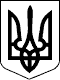 94 СЕСІЯ  ЩАСЛИВЦЕВСЬКОЇ СІЛЬСЬКОЇ РАДИ7 СКЛИКАННЯРІШЕННЯ02.07.2019 р.                                            №1714с. ЩасливцевеПро припинення права постійного користування земельною ділянкою та передачу її у власністьРозглянувши заяву громадянина України *** про припинення права постійного користування землею і передачу цієї земельної ділянки безоплатно у власність (кадастровий номер 6522186500:02:004:0013) та надані документи, враховуючі наявність Державного акту на право постійного користування землею, серії ІV-ХС № 014420, виданого Щасливцевською сільською радою 22.12.1999 р., зареєстрованого в Книзі записів державних актів на право постійного користування землею за №41,  керуючись ст.ст.12, 122, 142 Земельного кодексу України, ст. 26 Закону України "Про місцеве самоврядування в Україні", сесія Щасливцевської сільської радиВИРІШИЛА:1. Припинити громадянину *** (ідентифікаційний номер ***) право постійного користування землею з кадастровим номером 6522186500:02:004:0013, площею 1,8500 га, з цільовим призначенням для ведення особистого селянського господарства (КВЦПЗ – 01.03), що розташована на території Щасливцевської сільської ради Генічеського району Херсонської області, у зв’язку з добровільною відмовою землекористувача.2. Визнати таким, що втратив чинність, державний акт на право постійного користування землею, серії *** № ***, виданий Щасливцевською сільською радою 22.12.1999 р.,, зареєстрований в Книзі записів реєстрації державних актів на право на право постійного користування землею  за №***.3. Передати *** (ідентифікаційний номер ***) земельну ділянку з кадастровим номером 6522186500:02:004:0013, площею 1,8500 га, з цільовим призначенням для ведення особистого селянського господарства (КВЦПЗ – 01.03), що розташована на території Щасливцевської сільської ради Генічеського району Херсонської області безоплатно у власність.4. Контроль за виконанням цього рішення покласти на Постійну комісію Щасливцевської сільської ради з питань регулювання земельних відносин та охорони навколишнього середовища.Сільський голова                                                      В.ПЛОХУШКО